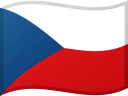 ŽÁDOST O PŘIJETÍ DÍTĚTE K CELODENNÍMU PŘEDŠKOLNÍMU VZDĚLÁVÁNÍdo Mateřské školy……………………………………………….zákonní zástupci dítěte: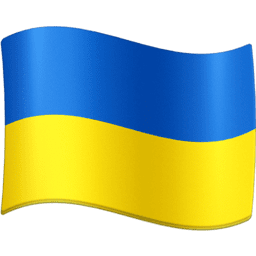 ЗАЯВА ПРО ПРИЙНЯТТЯ ДИТИНИ НА ПОВНИЙ ДЕНЬ В ДОШКІЛЬНИЙ ЗАКЛАДВ дитячий садок……………………………………………….Законний представник дитини:PŘIHLÁŠKA DÍTĚTE KE STRAVOVÁNÍ  ЗАЯВА НА ХАРЧУВАННЯ ДИТИНИ   zákonní zástupci dítěte:законні представники дитини:VYJÁDŘENÍ LÉKAŘE KE ZDRAVOTNÍMU STAVU DÍTĚTEVyjádření lékaře:ВИСНОВОК ЛІКАРЯ ПРО СТАН ЗДОРОВ’Я ДИТИНИВисновок лікаря:Jméno a příjmení dítěte:Adresa trvalého pobytu:(ulice, č. p., obec, PSČ)Datum narození:Rodné číslo:Statní občanství:Mateřský jazyk:Zdravotní pojišťovna:Jméno a kontakt na pediatra:Vyjádření rodičů o zdravotním stavu dítěte, popřípadě jiné důležité informace:MATKAOTECJméno a příjmení:Adresa trvalého pobytu:(ulice, č. p., obec, PSČ)Tel. číslo:E – mail:V Kutné HořePodpis matky:Datum: Podpis otce:Прізвище та ім‘я дитини:Адреса постійного місця проживання:(вулиця, номер будинку, населений пункт, індекс)Дата народження:Індифікаційний номер:Національність:Рідна мова:Медичне страхування:ПІБ педіатра та контакт:Висказування батьків про стан здоров’я дитини, іншу важливу інформацію:МАТИБАТЬКОПрізвище та ім‘я:Адреса постійного місця проживання:(вулиця, номер будинку, населений пункт, індекс)Номер тел.:Електронна адреса:В Кутній ГоріПідпис матері:Дата: Підпис батька:Jméno a příjmení dítěte:Ім'я та прізвище дитини:Adresa trvalého pobytu:(ulice, č. p., obec, PSČ)Адреса проживання:(вул., №., нас. пункт, індекс)Datum narození:Дата народження:Celodenní stravováníХарчування на цілий деньMATKAМАТИOTECБАТЬКОJméno a příjmení:Ім'я та прізвище:Adresa trvalého pobytu:(ulice, č. p., obec, PSČ)Адреса проживання:(вул., №., нас. пункт, індекс)Tel. Číslo:Номер телефону:E – mail:V Kutné HořeВ Кутній ГоріPodpis matky:Підпис матері:Datum:Дата:Podpis otce:Підпис батька:Jméno a příjmení dítěte:Adresa trvalého pobytu:(ulice, č. p., obec, PSČ)Datum narození:Jde o dítě se speciálně vzdělávacími potřebami?Jsou odchylky v psychomotorickém vývoji?Trpí dítě chronickým onemocněním?Může se dítě zúčastňovat speciálních akcí školy, jako je plavání, výlety?Bere dítě pravidelně léky?Je dítě očkováno?Doporučuji přijetí dítěte do MŠ?V Kutné HořeRazítko lékařeDatum: Podpis lékařeПрізвище та ім‘я дитини:Адреса постійного місця проживання:(вулиця, номер будинку, населений пункт, індекс)Дата народження:Це дитина з особливими освітніми потребами?Є відхилення в психомоторному розвитку?Чи страждає дитина хронічним захворюванням?Чи може дитина брати участь у спеціальних шкільних заходах, таких¸як плавння, екскурсії?Чи приймає дитина регулярно ліки?Чи дитина має прививки?Чи рекомендую прийняти дитину в дитячий садок?В Кутній ГоріПечатка лікаря Дата: Підпис лікаря